MEDICAL AND DENTAL PRACTITIONERS COUNCIL OF ZIMBABWE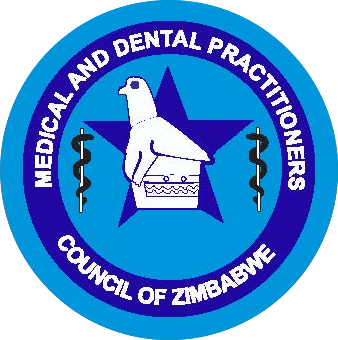 SENIOR REGISTRAR LOGBOOKFORGENERAL SURGERYPromoting the health of the population of Zimbabwe through guiding the medical and dental professionsGENERIC FORMAT FOR PRE-REGISTRATION SENIOR REGISTRAR IN GENERAL SURGERYScore 1 – 5 : 1 is the worst score and 5 is the best score.  Meet candidate quarterly and discuss strengths and areas of improvement.  Consolidate with rating from other departments for overallGENERAL SURGERY SENIOR REGISTRAR LOGBOOK1.	Mastectomy:					At least 10	Date of assessment:Name of assessor:Signed 	……………………………………………………..		date ……………………………………………………………Date of assessment:Name of assessor:Signed 	……………………………………………………..		date ……………………………………………………………Date of assessment:Name of assessor:Signed 	……………………………………………………..		date ……………………………………………………………Date of assessment:Name of assessor:Signed 	……………………………………………………..		date ……………………………………………………………Date of assessment:Name of assessor:Signed 	……………………………………………………..		date ……………………………………………………………Date of assessment:Name of assessor:Signed 	……………………………………………………..		date ……………………………………………………………Date of assessment:Name of assessor:Signed 	……………………………………………………..		date ……………………………………………………………Date of assessment:Name of assessor:Signed 	……………………………………………………..		date ……………………………………………………………Date of assessment:Name of assessor:Signed 	……………………………………………………..		date ……………………………………………………………Date of assessment:Name of assessor:Signed 	……………………………………………………..		date ……………………………………………………………2.	Anterior resection of rectum		At least   2Date of assessment:Name of assessor:Signed ………………………………………………….	Date …………………………………………………………………… Date of assessment:Name of assessor:Signed 	……………………………………………………..		date ……………………………………………………………Date of assessment:Name of assessor:Signed 	……………………………………………………..		date ……………………………………………………………Date of assessment:Name of assessor:Signed 	……………………………………………………..		date ……………………………………………………………3.	Fistula in ano				At least 2Date of assessment:Name of assessor:Signed …………………………………………………..	date…………………………………………………………………………. Date of assessment:Name of assessor:Signed 	……………………………………………………..		date ……………………………………………………………Date of assessment:Name of assessor:Signed 	……………………………………………………..		date ……………………………………………………………Date of assessment:Name of assessor:Signed 	……………………………………………………..		date ……………………………………………………………4.	Colostomy				At least 10Date of assessment:Name of assessor:Signed ………………………………………………………..		date ……………………………………………………………Date of assessment:Name of assessor:Signed 	……………………………………………………..		date ……………………………………………………………Date of assessment:Name of assessor:Signed 	……………………………………………………..		date ……………………………………………………………Date of assessment:Name of assessor:Signed 	……………………………………………………..		date ……………………………………………………………Date of assessment:Name of assessor:Signed 	……………………………………………………..		date ……………………………………………………………Date of assessment:Name of assessor:Signed 	……………………………………………………..		date ……………………………………………………………Date of assessment:Name of assessor:Signed 	……………………………………………………..		date ……………………………………………………………Date of assessment:Name of assessor:Signed 	……………………………………………………..		date ……………………………………………………………Date of assessment:Name of assessor:Signed 	……………………………………………………..		date ……………………………………………………………Date of assessment:Name of assessor:Signed 	……………………………………………………..		date ……………………………………………………………Date of assessment:Name of assessor:Signed 	……………………………………………………..		date ……………………………………………………………5.	Hartmanns procedure		At least 5Date of assessment:Name of assessor:Signed ……………………………………………………..		date …………………………………………………………….Date of assessment:Name of assessor:Signed ……………………………………………………..		date …………………………………………………………….Date of assessment:Name of assessor:Signed ……………………………………………………..		date …………………………………………………………….Date of assessment:Name of assessor:Signed ……………………………………………………..		date …………………………………………………………….Date of assessment:Name of assessor:Signed ……………………………………………………..		date …………………………………………………………….Date of assessment:Name of assessor:Signed ……………………………………………………..		date …………………………………………………………….6	Incisional hernia repair		At least 5Date of assessment:Name of assessor:Signed …………………………………………………..	date …………………………………………………………………………Date of assessment:Name of assessor:Signed ……………………………………………………..		date …………………………………………………………….Date of assessment:Name of assessor:Signed ……………………………………………………..		date …………………………………………………………….Date of assessment:Name of assessor:Signed ……………………………………………………..		date …………………………………………………………….Date of assessment:Name of assessor:Signed ……………………………………………………..		date …………………………………………………………….Date of assessment:Name of assessor:Signed ……………………………………………………..		date …………………………………………………………….Date of assessment:Name of assessor:Signed ……………………………………………………..		date …………………………………………………………….7.	Hemicolectomy				At least 5Date of assessment:Name of assessor:Signed …………………………………………………………		date ……………………………………………………………Date of assessment:Name of assessor:Signed ……………………………………………………..		date …………………………………………………………….Date of assessment:Name of assessor:Signed ……………………………………………………..		date …………………………………………………………….Date of assessment:Name of assessor:Signed ……………………………………………………..		date …………………………………………………………….Date of assessment:Name of assessor:Signed ……………………………………………………..		date …………………………………………………………….8.	Repair of recurrent groin hernia		At least 1Date of assessment:Name of assessor:Signed …………………………………………………….		date …………………………………………………………….9.	Small bowel resection				At least 10Date of assessment:Name of assessor:Signed 	…………………………………………………………		date ……………………………………………………………10.	AP resection of rectum				At least 2Date of assessment:Name of assessor:Signed ………………………………………………	date …………………………………………………………………11.	Closure of Hartmanns			At least 5Date of assessment:Name of assessor:Signed ……………………………………………………		date ………………………………………………………..12.	Block dissection of the groin			At least 2Date of assessment:Name of assessor:Signed …………………………………………………………….	date …………………………………………………………….13.	Operation for intestinal fistula		At least 3Date of assessment:Name of assessor:Signed ………………………………………………………..		date …………………………………………………………….14.	Sphincter repair				At least 1Date of assessment:Name of assessor:Signed …………………………………………………………..	date …………………………………………………………….15.	Emergency hernia repair			At least 10Date of assessment:Name of assessor:Signed ……………………………………………………….		date …………………………………………………………….16.	Emergency cholecystectomy(laparoscopic)		At least 3Date of assessment:Name of assessor:Signed ………………………………………………………..		date …………………………………………………………….17.	Emergency cholecystectomy (open)			At least 1Date of assessment:Name of assessor:Signed ………………………………………………………..		date ……………………………………………………………18.	Laparotomy for abdominal injury			At least 5Date of assessment:Name of assessor:Signed ………………………………………………………		date …………………………………………………………….19.	Laparotomy for large bowel obstruction		At least 10Date of assessment:Name of assessor:Signed …………………………………………………		date …………………………………………………………….20.	Laparotomy for perforated colon			At least 1Date of assessment:Name of assessor:Signed …………………………………………………….		date …………………………………………………………….21.	Laparotomy for perforated peptic ulcer		At least 2Date of assessment:Name of assessor:Signed …………………………………………………		date …………………………………………………………… 22.	Laparotomy for post operative complications		At least 5Date of assessment:Name of assessor:Signed …………………………………………………		date …………………………………………………………… 23.	Laparotomy for small bowel obstruction			At least 5Date of assessment:Name of assessor:Signed …………………………………………………		date …………………………………………………………… 24.	Operation for ruptured liver					At least 1Date of assessment:Name of assessor:Signed …………………………………………………		date …………………………………………………………… 25.	Splenectomy for trauma				At least 5Date of assessment:Name of assessor:Signed …………………………………………………		date …………………………………………………………… 26.	Acute anorectal sepsis				At least 10Date of assessment:Name of assessor:Signed …………………………………………………		date …………………………………………………………… 27.	Embolectomy						At least 1Date of assessment:Name of assessor:Signed …………………………………………………		date …………………………………………………………… 28.	Fasciotomy						At least 5Date of assessment:Name of assessor:Signed …………………………………………………		date …………………………………………………………… 29.	Rectal Injuries					At least 1Date of assessment:Name of assessor:Signed …………………………………………………		date …………………………………………………………… 30.	Tracheostomy						At least 5Date of assessment:Name of assessor:Signed …………………………………………………		date …………………………………………………………… 31.	Laparascopy in acute emergencies			At least 5Date of assessment:Name of assessor:Signed …………………………………………………		date …………………………………………………………… 32.	Thyroidectomy					At least 3Date of assessment:Name of assessor:Signed …………………………………………………		date …………………………………………………………… 33.	Parotidectomy					At least 2Date of assessment:Name of assessor:Signed …………………………………………………		date …………………………………………………………… 34.	Submandibular gland excision			At least 2Date of assessment:Name of assessor:Signed …………………………………………………		date …………………………………………………………… 35.	Laparoscopic cholecystectomy 			At least 5Date of assessment:Name of assessor:Signed …………………………………………………		date …………………………………………………………… 36.	Laparoscopic cholecystectomy – operative cholangiogram 	At least 2Date of assessment:Name of assessor:Signed …………………………………………………		date …………………………………………………………… 37.	Laparoscopic hernia repair						At least 2Date of assessment:Name of assessor:Signed …………………………………………………		date …………………………………………………………… 38.	Diagnostic Laparascopy						At least 1Date of assessment:Name of assessor:Signed …………………………………………………		date …………………………………………………………… 39.	Laparoscopic biopsy							At least 5Date of assessment:Name of assessor:Signed …………………………………………………		date …………………………………………………………… 40.	Laparoscopic adhesiolysis						At least 2Date of assessment:Name of assessor:Signed …………………………………………………		date …………………………………………………………… 41.	Laparoscopic appendicectomy					At least 2Date of assessment:Name of assessor:Signed …………………………………………………		date …………………………………………………………… 42.	Orchidopexy								At least 5Date of assessment:Name of assessor:Signed …………………………………………………		date …………………………………………………………… 43.	Paediatric herniotomy						At least 10Date of assessment:Name of assessor:Signed …………………………………………………		date …………………………………………………………… 44.	Pyloromyotomy 							At least 2Date of assessment:Name of assessor:Signed …………………………………………………		date …………………………………………………………… 45.	Surgical Reduction of intussusception				At least 5Date of assessment:Name of assessor:Signed …………………………………………………		date …………………………………………………………… 46.	Repair of incarcerated inguinal hernia				At least 5Date of assessment:Name of assessor:Signed …………………………………………………		date …………………………………………………………… 47.	Thyroglossal cystectomy 						At least 2Date of assessment:Name of assessor:Signed …………………………………………………		date …………………………………………………………… 48.	Roux loop construction						At least 3Date of assessment:Name of assessor:Signed …………………………………………………		date …………………………………………………………… 49.	Biliary bypass						At least 5Date of assessment:Name of assessor:Signed …………………………………………………		date …………………………………………………………… 50.	Gastrectomy							At least 5Date of assessment:Name of assessor:Signed …………………………………………………		date …………………………………………………………… 51.	Open cholecystectomy – exploration of CBD		At least 2Date of assessment:Name of assessor:Signed …………………………………………………		date …………………………………………………………… 52.	Drainage of pancreatic pseudocyst 				At least 3Date of assessment:Name of assessor:Signed …………………………………………………		date …………………………………………………………… 53.	Segmental liver resection					At least 1Date of assessment:Name of assessor:Signed …………………………………………………		date …………………………………………………………… 54.	Above knee amputation 					At least 5Date of assessment:Name of assessor:Signed …………………………………………………		date …………………………………………………………… 55.	Long saphrenous varices					At least 1Date of assessment:Name of assessor:Signed …………………………………………………		date …………………………………………………………… 56.	Below knee amputation					At least 5Date of assessment:Name of assessor:Signed …………………………………………………		date …………………………………………………………… Overall assessment by Chairperson Department of SurgeryRegistrable …………………………………………………………………………………………………………………..Non Registrable………………………………………………………………………………………………Recommendation by Zimbabwe Surgical SocietyRegistrable……………………………………………………………………………………………………Non registrable………………………………………………………………………………………………Personal Attributes StrengthsAreas Of ImprovementScore Presentation       Personal/physical appearance Communication Patient, relatives and any other interested parties.Effective verbal skills.  Present ideas and information concisely.  Inspires confidence in colleagues.  Keeps others well informed etc        Interpersonal relations        Work colleagues and superiors ManagementPlanning and OrganizationSets goals and priorities.  Plans ahead and utilizes resources effectively.  Ability to meet deadlines and monitor tasks. Judgement Considers pros and cons before making decisions.  Considers risks.  Considers impact of decisions and seeks advice.Leadership Effectively manages situations and implements changes when required.  Motivates, coordinates, guides and develops subordinates through actions and attitudes.Ethics Observance of both the patient’s and the doctor’s rights. Considers the ethical impact of decisions.  Demonstrates actions and attitudes of integrity.Reliability Can achieve goals without supervision.  Dependable and trustworthy.Quality of WorkAchieves high quality of work that meets requirements of the job.Quantity of WorkAchieves or exceeds the standard amount of work expected on the job.Initiative A self starter.  Provides solutions to problems.Cooperation Willingness to work with others as a team memberAssessment by other disciplines Professional conduct, reliability and quality of work.Participation in clinical audit, clinical governance and Continuous Professional Development  TeachingJunior medical and dental staff.  Nurses and other health professionals.ResearchParticipation in ongoing research.OthersName of PatientHospital NumberDateSurgeonAssistantSupervisor’s SignatureName of PatientHospital NumberDateSurgeonAssistantSupervisor’s SignatureName of PatientHospital NumberDateSurgeonAssistantSupervisor’s SignatureName of PatientHospital NumberDateSurgeonAssistantSupervisor’s SignatureName of PatientHospital NumberDateSurgeonAssistantSupervisor’s SignatureName of PatientHospital NumberDateSurgeonAssistantSupervisor’s SignatureName of PatientHospital NumberDateSurgeonAssistantSupervisor’s SignatureName of PatientHospital NumberDateSurgeonAssistantSupervisor’s SignatureName of PatientHospital NumberDateSurgeonAssistantSupervisor’s SignatureName of PatientHospital NumberDateSurgeonAssistantSupervisor’s SignatureName of PatientHospital NumberDateSurgeonAssistantSupervisor’s SignatureName of PatientHospital NumberDateSurgeonAssistantSupervisor’s SignatureName of PatientHospital NumberDateSurgeonAssistantSupervisor’s SignatureName of PatientHospital NumberDateSurgeonAssistantSupervisor’s SignatureName of PatientHospital NumberDateSurgeonAssistantSupervisor’s SignatureName of PatientHospital NumberDateSurgeonAssistantSupervisor’s SignatureName of PatientHospital NumberDateSurgeonAssistantSupervisor’s SignatureName of PatientHospital NumberDateSurgeonAssistantSupervisor’s SignatureName of PatientHospital NumberDateSurgeonAssistantSupervisor’s SignatureName of PatientHospital NumberDateSurgeonAssistantSupervisor’s SignatureName of PatientHospital NumberDateSurgeonAssistantSupervisor’s SignatureName of PatientHospital NumberDateSurgeonAssistantSupervisor’s SignatureName of PatientHospital NumberDateSurgeonAssistantSupervisor’s SignatureName of PatientHospital NumberDateSurgeonAssistantSupervisor’s SignatureName of PatientHospital NumberDateSurgeonAssistantSupervisor’s SignatureName of PatientHospital NumberDateSurgeonAssistantSupervisor’s SignatureName of PatientHospital NumberDateSurgeonAssistantSupervisor’s SignatureName of PatientHospital NumberDateSurgeonAssistantSupervisor’s SignatureName of PatientHospital NumberDateSurgeonAssistantSupervisor’s SignatureName of PatientHospital NumberDateSurgeonAssistantSupervisor’s SignatureName of PatientHospital NumberDateSurgeonAssistantSupervisor’s SignatureName of PatientHospital NumberDateSurgeonAssistantSupervisor’s SignatureName of PatientHospital NumberDateSurgeonAssistantSupervisor’s SignatureName of PatientHospital NumberDateSurgeonAssistantSupervisor’s SignatureName of PatientHospital NumberDateSurgeonAssistantSupervisor’s SignatureName of PatientHospital NumberDateSurgeonAssistantSupervisor’s SignatureName of PatientHospital NumberDateSurgeonAssistantSupervisor’s SignatureName of PatientHospital NumberDateSurgeonAssistantSupervisor’s SignatureName of PatientHospital NumberDateSurgeonAssistantSupervisor’s SignatureName of PatientHospital NumberDateSurgeonAssistantSupervisor’s SignatureName of PatientHospital NumberDateSurgeonAssistantSupervisor’s SignatureName of PatientHospital NumberDateSurgeonAssistantSupervisor’s SignatureName of PatientHospital NumberDateSurgeonAssistantSupervisor’s SignatureName of PatientHospital NumberDateSurgeonAssistantSupervisor’s SignatureName of PatientHospital NumberDateSurgeonAssistantSupervisor’s SignatureName of PatientHospital NumberDateSurgeonAssistantSupervisor’s SignatureName of PatientHospital NumberDateSurgeonAssistantSupervisor’s SignatureName of PatientHospital NumberDateSurgeonAssistantSupervisor’s SignatureName of PatientHospital NumberDateSurgeonAssistantSupervisor’s SignatureName of PatientHospital NumberDateSurgeonAssistantSupervisor’s SignatureName of PatientHospital NumberDateSurgeonAssistantSupervisor’s SignatureName of PatientHospital NumberDateSurgeonAssistantSupervisor’s SignatureName of PatientHospital NumberDateSurgeonAssistantSupervisor’s SignatureName of PatientHospital NumberDateSurgeonAssistantSupervisor’s SignatureName of PatientHospital NumberDateSurgeonAssistantSupervisor’s SignatureName of PatientHospital NumberDateSurgeonAssistantSupervisor’s SignatureName of PatientHospital NumberDateSurgeonAssistantSupervisor’s SignatureName of PatientHospital NumberDateSurgeonAssistantSupervisor’s SignatureName of PatientHospital NumberDateSurgeonAssistantSupervisor’s SignatureName of PatientHospital NumberDateSurgeonAssistantSupervisor’s SignatureName of PatientHospital NumberDateSurgeonAssistantSupervisor’s SignatureName of PatientHospital NumberDateSurgeonAssistantSupervisor’s SignatureName of PatientHospital NumberDateSurgeonAssistantSupervisor’s SignatureName of PatientHospital NumberDateSurgeonAssistantSupervisor’s SignatureName of PatientHospital NumberDateSurgeonAssistantSupervisor’s SignatureName of PatientHospital NumberDateSurgeonAssistantSupervisor’s SignatureName of PatientHospital NumberDateSurgeonAssistantSupervisor’s SignatureName of PatientHospital NumberDateSurgeonAssistantSupervisor’s SignatureName of PatientHospital NumberDateSurgeonAssistantSupervisor’s SignatureName of PatientHospital NumberDateSurgeonAssistantSupervisor’s SignatureName of PatientHospital NumberDateSurgeonAssistantSupervisor’s SignatureName of PatientHospital NumberDateSurgeonAssistantSupervisor’s SignatureName of PatientHospital NumberDateSurgeonAssistantSupervisor’s SignatureName of PatientHospital NumberDateSurgeonAssistantSupervisor’s SignatureName of PatientHospital NumberDateSurgeonAssistantSupervisor’s SignatureName of PatientHospital NumberDateSurgeonAssistantSupervisor’s SignatureName of PatientHospital NumberDateSurgeonAssistantSupervisor’s SignatureName of PatientHospital NumberDateSurgeonAssistantSupervisor’s SignatureName of PatientHospital NumberDateSurgeonAssistantSupervisor’s SignatureName of PatientHospital NumberDateSurgeonAssistantSupervisor’s SignatureName of PatientHospital NumberDateSurgeonAssistantSupervisor’s SignatureName of PatientHospital NumberDateSurgeonAssistantSupervisor’s SignatureName of PatientHospital NumberDateSurgeonAssistantSupervisor’s SignatureName of PatientHospital NumberDateSurgeonAssistantSupervisor’s SignatureName of PatientHospital NumberDateSurgeonAssistantSupervisor’s SignatureName of PatientHospital NumberDateSurgeonAssistantSupervisor’s SignatureName of PatientHospital NumberDateSurgeonAssistantSupervisor’s SignatureName of PatientHospital NumberDateSurgeonAssistantSupervisor’s SignatureName of PatientHospital NumberDateSurgeonAssistantSupervisor’s SignatureName of PatientHospital NumberDateSurgeonAssistantSupervisor’s SignatureName of PatientHospital NumberDateSurgeonAssistantSupervisor’s SignatureName of PatientHospital NumberDateSurgeonAssistantSupervisor’s SignatureName of PatientHospital NumberDateSurgeonAssistantSupervisor’s SignatureName of PatientHospital NumberDateSurgeonAssistantSupervisor’s SignatureName of PatientHospital NumberDateSurgeonAssistantSupervisor’s SignatureName of PatientHospital NumberDateSurgeonAssistantSupervisor’s Signature